L’alunno nel corrente anno scolastico è iscritto alla classe .......... sez. ............dell’Istituto Comprensivo Locatelli Quasimodo di Milano plesso ...................... insegnanti del modulo (per la scuola primaria): ............................................................................................................................................................................................................................ Docente coordinatore del Consiglio di Classe (per la scuola secondaria)..............................................................................................................Osservazioni dei docenti sull’alunno (graduare da 0 = fenomeno assente a 5 = massimo grado di presenza)AREA EMOTIVO - RELAZIONALE - COMUNICATIVAAREA COGNITIVA E DEGLI APPRENDIMENTIMETODOLOGIAScegliere, tra le seguenti, le strategie individuate per far fronte ai bisogni formativi dell’allievo□ Nelle attività scolastiche:	□ Attività di potenziamento disciplinare	□ specificare gli ambiti: .......................................................................................          □ Attività di arricchimento curriculare          □ specificare gli ambiti: .......................................................................................          □ Attività di apprendimento continuo (continuità esperienze scuola – extrascuola)          □ specificare: ......................................................................................................          □ Valorizzazione dei diversi tipi di eccellenza          □ specificare gli ambiti: ........................................................................................          □ Compattazione didattica          □ specificare gli ambiti: .......................................................................................          □ Accelerazione del percorso scolastico          □ Gruppi di livello          □ Classi aperte          □ Attività di e-learning          □ Attività interdisciplinari          □ Flipped Classroom           □ Altro .............................................................................................................          □ specificare gli ambiti: .......................................................................................         □ Guidance to talent (valorizzare il talento/potenziale nella scelta del percorso superiore di studi)          □ Attività di estensione disciplinare (si rimanda alla TABELLA DELLE ESTENSIONI DISCIPLINARI)□ Nel contesto della classe:	□ Coinvolgimento dell’alunno in attività di peer to peer	□ indicare in quali discipline: ................................................................................          □ Coinvolgimento dell’alunno in attività cooperative	□ indicare in quali discipline: ................................................................................          □ Coinvolgimento dell’alunno in attività di didattica laboratoriale	□ indicare in quali discipline: ................................................................................          □ Coinvolgimento dell’alunno in attività di problem solving	□ indicare in quali discipline: ................................................................................          □ Coinvolgimento dell’alunno in attività digitali	□ indicare in quali discipline: ................................................................................          □ Sostenere e favorire uno sviluppo sincrono dell’individuo nella sua totalità          □ Favorire l’utilizzo del pensiero metacognitivo          □ Favorire l’utilizzo del pensiero critico e creativo          □ Altro	□ indicare in quali discipline: ................................................................................MODALITÀ DI VERIFICAOsservazione sistematica dei comportamenticolloqui/interrogazioni orali produzioni scritteautovalutazionelivello di acquisizione degli argomentiproduzione di prodotti multimedialiproduzione di elaborati originalialtro ........................................................................................................TIPOLOGIA DELLE VERIFICHE SCRITTEtest vero\falsodomande a scelta multiplacloze testdomande aperteelaborati personalialtro .......................................................................................................TABELLA DELLE ESTENSIONI DISCIPLINARIStesura dettagliata degli obiettivi di apprendimento limitatamente alla parte che si prevede come estensione. L’estensione di programma consiste in un’attività aggiuntiva al programma comune. È possibile procedere all’estensione di un programma una volta che siano accertate conoscenze e abilità comuni.SOTTOSCRITTORI DEL PDPMilano, in data .......................................................................................Il/la/i sottoscritto/a/i ............................................................................................................Genitore/i dell’alunno/a ...........................................................................Dichiara/dichiarano di aver visionato il PDP in data .....................................Firma ....................................................................................................Dichiara/dichiarano di aver ricevuto una copia del PDP in data ......................Firma ....................................................................................................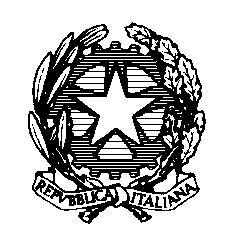                              MINISTERO DELL’ISTRUZIONE, DELL’UNIVERSITA’ E DELLA RICERCA                       UFFICIO SCOLASTICO REGIONALE PER LA LOMBARDIAISTITUTO COMPRENSIVO STATALE “LOCATELLI - QUASIMODO”MILANOSEDE CENTRALE, SEGRETERIA e SCUOLA PRIMARIA “LOCATELLI”Via Veglia 80 - Tel. 02.88447761SCUOLA PRIMARIA “RODARI” – Via Bottelli 3 - Tel. 02.88444811SCUOLA SECONDARIA di I GRADO “QUASIMODO” – Via della Giustizia 6 - Tel. 02.88448255SCUOLA SECONDARIA di I GRADO “TOMMASEO” - P. le Istria 11 - Tel. 02.88447811PIANO DIDATTICO PERSONALIZZATO(per alunni ad alto potenziale intellettivo)Dir. Min. 27/12/2012; C. M. n. 8 del 06/03/2013; Nota Miur 3 aprile 2019ANNO SCOLASTICO....................................................COGNOME ALUNNO/A...............................................NOME ALUNNO/A......................................................PLESSO.......................................................................CLASSE..........................   SEZIONE.............................ANNO SCOLASTICO....................................................COGNOME ALUNNO/A...............................................NOME ALUNNO/A......................................................PLESSO.......................................................................CLASSE..........................   SEZIONE.............................Dati indentificativiDati indentificativiCognome .........................................    Nome ........................................nato a .............................................    il ...............................................Cognome .........................................    Nome ........................................nato a .............................................    il ...............................................Residente a .............................................. Provincia .............................. Residente a .............................................. Provincia .............................. Numero di telefono ................................................................................Numero di telefono ................................................................................Relazione attestante la valutazione di alunno ad Alto Potenziale Intellettivoeffettuata da…………………………....... Struttura…………..........................In data: …………………………..............La segnalazione per la valutazione è stata richiesta daInsegnanti della classeGenitori dell’alunnoBreve sintesi della relazione PRESENZA DI ALTRA CERTIFICAZIONE (Documentazione, se presenti breve sintesi)012345Tende ad essere auto-riflessivo e valutativoAccoglie con entusiasmo le sfideSi appassiona ai nuovi argomenti propostiHa forti reazioni emotiveHa una fervida immaginazione ed è creativoSi scoraggia di fronte all’insuccessoSi dà obiettivi personali da raggiungereÈ attento ai dettagliÈ attento e sensibile allo stato d’animo degli altriHa tanti interessiPossiede un vocabolario molto estesoManifesta capacità di motivare un gruppo per raggiungere gli obiettiviÈ disposto ad assumersi le responsabilitàMostra sensibilità su come gli altri lo percepisconoSi relaziona con i pariSi relaziona con gli adultiCerca la leadership nelle situazioni socialiMette in discussione le regoleTrova nuovi stimoli durante le lezioniÈ propenso ad esercitarsi in abilità già padroneggiateÈ consapevole delle proprie azioniManifesta una certa tendenza all’isolamentoHa difficoltà nell’accettare fatti non razionali (ad es. emozioni, tradizioni, ...)È adattabile e flessibile in situazioni nuoveANNOTAZIONI012345È intuitivoHa competenze disciplinari superiori rispetto alla sua etàSi impegna per individuare soluzioni valide, alternative e creative ai problemiHa un metodo di studio riflessivoPossiede conoscenze specifiche in diversi ambiti disciplinariArriva al risultato di un quesito/problema spiegando tutti i passaggi logici in modo creativoPadroneggia un nuovo apprendimento dopo poche ripetizioniAma affrontare compiti nuovi ed accetta di buon grado la sfida cognitivaFa collegamenti fra le materieMostra un pensiero logico e analiticoCerca di scoprire in modo autonomo il come e il perché delle coseMostra giocosità intellettuale, immaginazione e fantasiaAma fare speculazioni e pensare al futuroEvidenzia un acuto ed insolito senso dell’umorismoProduce idee originaliÈ pronto a sperimentare nuove idee e a rischiare di sbagliareDimostra consapevolezza delle qualità esteticheANNOTAZIONIDisciplineEstensione di programmaItalianoLingua straniera (Inglese)Lingua straniera (Seconda Lingua Comunitaria ...........................)MatematicaScienzeStoriaGeografiaTecnologiaMusicaEducazione fisicaArte e ImmagineReligioneRUOLONOMEFIRMADocente CoordinatoreDocente diDocente diDocente diDocente diDocente diDocente diDocente diDocente diDocente diDocente diDocente diDocente diAlunno/a   (solo per la secondaria di primo grado)GenitoreGenitoreChi fa le veci del genitoreIl Dirigente Scolastico